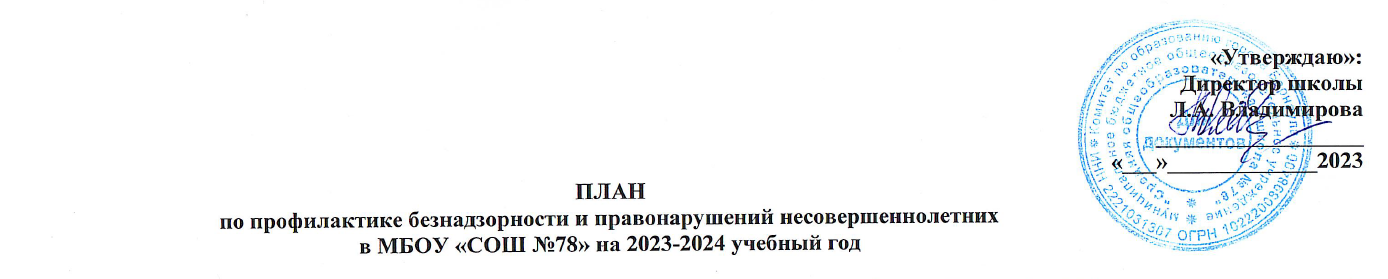 № п/пНаименование мероприятияОтветственныйСроки проведения Категория участниковОтметка об исполненииМетодическая работаМетодическая работаМетодическая работаМетодическая работаМетодическая работаМетодическая работа1Изучение нормативно-правовых документов и обновление локальных актов школыЗам.директора по ВРПостоянно Кл. рук.2Размещение на школьном сайте:- памятки об основных направлениях профилактики правонарушений несовершеннолетних;- нормативные документы.Ответственный за ведение сайтаВ течение годаОбучающиеся 1-11 классов, родители, педагогиКонтрольно-аналитическая работаКонтрольно-аналитическая работаКонтрольно-аналитическая работаКонтрольно-аналитическая работаКонтрольно-аналитическая работаКонтрольно-аналитическая работа1Формирование социального паспорта класса, школы, его корректировка.Кл.рук., соц.педагогдо 15.10январь, майОбучающиеся 1-1 классов2Оперативное предоставление отчётов по итогам реализации МИПР, характеристик обучающихсяСоц. педагогПо срокам МИПРПДН3Сверка списков обучающихся и семей, состоящих на учете в КДНиЗПСоц. педагог2 раза в годКДНиЗП4Акция «Вернем детей в школу»Социальный педагогВ рамках акции «Вернем детей в школу»КДНиЗП, ПДНДиагностикаДиагностикаДиагностикаДиагностикаДиагностикаДиагностика1Выявление детей группы рискаКл.рук., соц.педагогВ теч.годаОбучающиеся 1-11классов2Диагностика уровня адаптации обучающихся 5 классовКл.рук., соц.педагогОктябрь Обучающиеся 5 класса3Социально-психологическое тестирование (СПТ)Кл.рук., соц.педагогСентябрь -октябрьОбучающиеся 7-11 классов4Диагностика положения ребёнка в семьеКл.руководитель, соц.педагогФевраль Обучающиеся 2-11 классов5Диагностика склонностей и способностей в рамках профессионального самоопределения учащихсяКлассный руководительоктябрь Обучающиеся 6-11 класса6Определение уровня воспитанности школьника Кл.руководитель, соц.педагогАпрель Обучающиеся 2-11 классов7Диагностика особенностей личности и социальной ситуации развития детей, склонных к девиантному поведению (Карта риска суицида)Кл. руководитель, соц.педагогОктябрь -ноябрьОбучающиеся 1-11 классовОрганизационная работаОрганизационная работаОрганизационная работаОрганизационная работаОрганизационная работаОрганизационная работа1Составление плана работы по профилактике правонарушений и преступлений несовершеннолетнихПредседатель СПСентябрь Обучающиеся родители, педагоги2Сбор информации о детях и семьях, состоящих на разных формах учёта, формирование банка данных. Оформление карточек учащихся, поставленных на учёт.Кл. руководители, соц.педагогВ теч.годаОбучающиеся родители,3Выявление и учет обучающихся, требующих повышенного внимания Классные руководителиСентябрь-майОбучающиеся 1-11 классов.4Рейды по неблагополучным семьям, Обследование условий жизни опекаемых детей (в соответствии с планом, по запросам)Социальный педагог, кл.рук.По запросуРодители, педагоги6Дни инспектора в школеПредседатель СПНе реже 1 раза в четвертьРодители , педагоги7Заседание Совета профилактикиПредседатель СПНе реже 1 раза в четвертьОбучающиеся, родители, педагоги8Организация совместной работы с КНДиЗПСоциальный педагогСентябрь Педагоги Профилактическая работа с обучающимисяПрофилактическая работа с обучающимисяПрофилактическая работа с обучающимисяПрофилактическая работа с обучающимисяПрофилактическая работа с обучающимисяПрофилактическая работа с обучающимися1Вовлечение обучающихся в объединения дополнительного образования, органы самоуправления, работу детских организаций «Юнармия», «Движение первых», «Орлята России».Кл. рук.Сентябрь Обучающиеся 2Организация дежурства по школеКл. рук., соц.педагог1 раз в четвертьОбучающиеся 3Проведение бесед по правовому просвещению в школе, в т.ч. профилактике драк, краж, травли.Классные руководители1 раз в четвертьОбучающиеся 4Видеолектории по профилактике детской преступности, правонарушений, бродяжничестваКл. руководители, соц.педагог1 раз в четвертьОбучающиеся 5-11 классов5Оказание помощи учащимся в трудной жизненной ситуации. Консультирование, в, том числе, через «Службу доверия».Кл. руководители, соц.педагогВ течение годаОбучающиеся Профилактика безнадзорностиПрофилактика безнадзорностиПрофилактика безнадзорностиПрофилактика безнадзорностиПрофилактика безнадзорностиПрофилактика безнадзорности1Учет посещаемости учебных занятий обучающимися: анализ причин пропущенных учебных занятийКлассные руководителиЕжедневно1 раз в четвертьОбучающиеся, родители (законные представители)2Профилактические беседы с обучающимися и родителями, пропускающими занятия без уважительной причины. «Учебная дисциплина и ее значение в жизни школьника». «Ответственность родителей за получение детьми образования»Классные руководители, соц.педагогВ течение годаОбучающиеся родители3Инструктаж обучающихся и родителей (законных представителей) о Законе Алтайского края от 7 декабря 2009 г. N 99-ЗС «Об ограничении пребывания несовершеннолетних в общественных местах на территории Алтайского края»В течение годаОбучающиесяПрофилактика правонарушенийПрофилактика правонарушенийПрофилактика правонарушенийПрофилактика правонарушенийПрофилактика правонарушенийПрофилактика правонарушений1Выявление и постановка на учет обучающихся, требующих повышенного педагогического внимания (группа риска)Кл.руководители, директорВ течение годаОбучающиеся 2Организация индивидуальной профилактической работы с учащимися, состоящими на разных формах учетаКл. руководители, соц.педагог, педагог-психологВ течение годаОбучающиеся 3Персональное информирование подростков:- об ответственности за распитие спиртных напитков, курение и употребление никотинсодержащих веществ;- об ответственности за нарушение Закона Алтайского края от 7 декабря 2009 г. N 99-ЗС «Об ограничении пребывания несовершеннолетних в общественных местах на территории Алтайского края» и др.Заместитель директора по ВР1,2 четвертьОбучающиеся4Проведение тематических классных часов, бесед.Кл. руководителиВ течение годаОбучающиеся Профилактика употребления ПАВПрофилактика употребления ПАВПрофилактика употребления ПАВПрофилактика употребления ПАВПрофилактика употребления ПАВПрофилактика употребления ПАВ1Проведение массовых и спортивных мероприятий.Кл. руководители, По календарному плану ВРОбучающиеся 2Социально-психологическое тестирование (СПТ)Кл.рук., соц.педагогСентябрь -октябрьОбучающиеся 7-11 классов3Организация книжной выставки в школьной библиотеке: «Дорога в ад»библиотекарьВ течение годаОбучающиеся 4Единый день профилактикиЗаместитель директора по ВРПо плану комитета по образованиюОбучающиеся 3-11 классов5Участие в конкурсах и мероприятиях межведомственного проекта «ШАР»Классные руководители, социальный педагогПо плану комитета по образованиюОбучающиеся 6Новогодние веселые старты для подростков, находящихся в СОПКДНиЗПНовогодние каникулыОбучающиеся в СОП7Межведомственная летняя смена для подростков, состоящих на учетах на базе школыСоциальный педагог, КДНиЗП, Соцзащита, ПДНИюнь Обучающиеся в СОППрофилактика суицидального поведения у подростковПрофилактика суицидального поведения у подростковПрофилактика суицидального поведения у подростковПрофилактика суицидального поведения у подростковПрофилактика суицидального поведения у подростковПрофилактика суицидального поведения у подростков1Выявление (путем анкетирования, тестирования) несовершеннолетних, оказавшихся в сложной жизненной ситуации;Кл.руководители, директороктябрьОбучающиеся 6-11 классов.2Проведение индивидуальных профилактических мероприятий с семьями социального рискаКл. руководители, директорВ течение годаСемьи обучающихся 3Проведение родительского лектория: "Шаги общения", "Трудный возраст или советы родителям».Классные руководителиВ течение годаРодители 4Регулирование взаимоотношений и конфликтных ситуаций среди школьников.ШСПВ течение годаОбучающиеся Профилактика проявлений терроризма и экстремизма среди детей и подростковПрофилактика проявлений терроризма и экстремизма среди детей и подростковПрофилактика проявлений терроризма и экстремизма среди детей и подростковПрофилактика проявлений терроризма и экстремизма среди детей и подростковПрофилактика проявлений терроризма и экстремизма среди детей и подростковПрофилактика проявлений терроризма и экстремизма среди детей и подростков1Выявление проблемных детей, допускающих грубость с педагогами и сверстниками, недисциплинированностьКлассные руководителиВ течение годаОбучающиеся 5-11 классов.2Персональное информирование подростков:- об ответственности за реабилитацию фашизма, вандализмЗаместитель директора по ВР1,2 четвертьОбучающиеся3Беседы по профилактике экстремизма в социальных сетяхКлассные руководителиВ течение 1 четвертиОбучающиеся 5-11 классов.4Инструктажи обучающихся и коллектива школы по действиям при захвате заложников, терактеКлассные руководители1 раз в полугодиеОбучающиеся 1-11 классов.Индивидуальная профилактическая работа с учащимися, состоящими на разных формах учета Индивидуальная профилактическая работа с учащимися, состоящими на разных формах учета Индивидуальная профилактическая работа с учащимися, состоящими на разных формах учета Индивидуальная профилактическая работа с учащимися, состоящими на разных формах учета Индивидуальная профилактическая работа с учащимися, состоящими на разных формах учета Индивидуальная профилактическая работа с учащимися, состоящими на разных формах учета 1Обследование жилищно-бытовых условий детей из социально-опасных семей, составление характеристик этих семей.Классный руководительОктябрь (по мере необход-ти)Обучающиеся 2Активное привлечение детей к школьным мероприятиям, вовлечение в работу кружков, секций.Кл. руководитель,Руководители кружков, секцийВ течение годаОбучающиеся 3Сбор информации, контроль занятости обучающихся во внеурочное время, состоящих на разных формах учетаКл.руководитель, соц.педагог1 раз в четвертьОбучающиеся 4Сбор информации о занятости в каникулярное время обучающихся, стоящих на разных формах учета.Классный руководительПеред каникулами Обучающиеся5Проведение профилактических бесед Кл. рук., соц.педагогВ течение годаОбучающиеся6Работа по изучению личностных особенностей обучающихся и выявлению причин: неадекватного поведения, дезадаптации, конфликтности, слабой успеваемости и неуспеваемости, изучение семейных взаимоотношений; социального окружения учащихсяКл. рук., соц.педагог, педагог-психологВ течение годаОбучающиеся состоящие на учете.7Контроль посещения школы и успеваемости опекаемых детей, учащихся, состоящих на учете, из семей в СОПКл. руководитель, соц.педагогВ течение годаОбучающиеся8Социально-педагогическое и психологическое сопровождение детей группы риска.Кл.руководитель,Соц.педагог, педагог-психологВ течение годаОбучающиесяПрофилактическая работа с родителямиПрофилактическая работа с родителямиПрофилактическая работа с родителямиПрофилактическая работа с родителямиПрофилактическая работа с родителями1Выбор родительского комитета в классахКл.руководительСентябрьРодители2Привлечение родителей к проведению внеклассных мероприятийКлассный руководительВ течение годаОбучающиесяРодители3Посещение по месту жительства семей находящихся социально-опасном положенииКл.руководитель, соц.педагогПо мере необходи-стиСемьи, состоящие на учёте4Проведение общешкольных родительских собраний с участием представителей системы профилактики.Директор,зам. директора по ВР,соц.педагог, педагог-психологСентябрь, апрельРодители 5Рассмотрение персональных дел на заседаниях совета по профилактикеКл.руководитель, соц.педагог1 раз в четвертьРодители, обучающиеся